Инструкция для сотрудника общеобразовательного учреждения по регистрации заявления о переводе в новую школу в ГИС «Е-услуги. Образование»Регистрация заявления.Для регистрации нового заявления на зачисление или перевод в школу при очном обращении Заявителя в школу: Шаг 1: зайти в меню Реестры,  нажать на пункт «Регистрация заявления» -> «Регистрация заявления в ООО»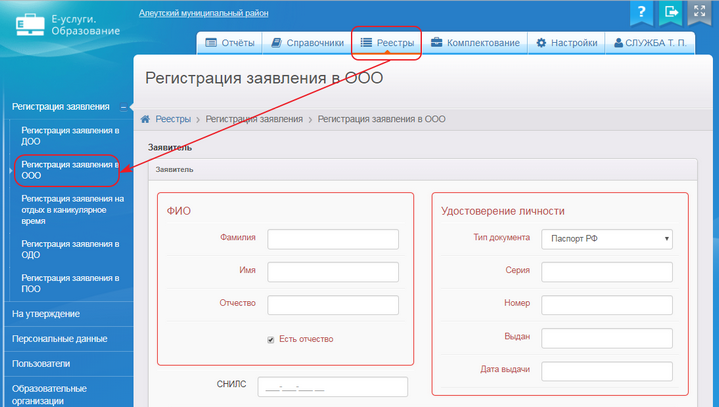 Шаг 2: Запустится мастер заполнения заявления, в котором необходимо пошагово заполнять представленные поля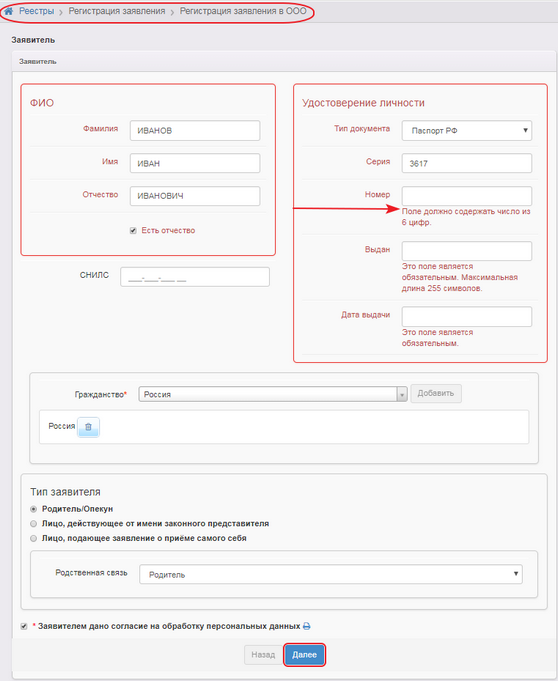 Внимание! При заполнении контактной информации Заявителя нужно учесть:Телефон Заявителя оформляется 10-значным номером (без +7 или 8, а также без пробелов или дефисов);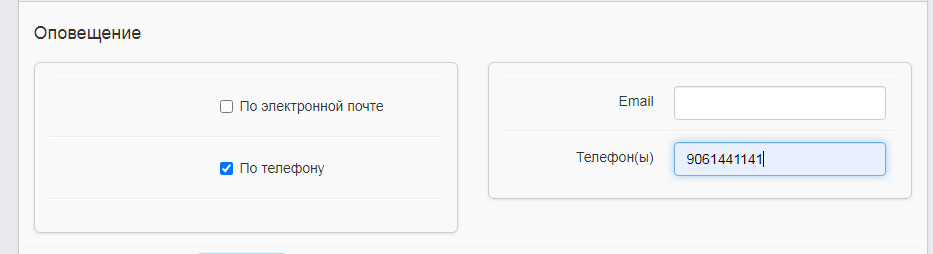 Адреса проживания, регистрации должны быть выбраны из выпадающего списка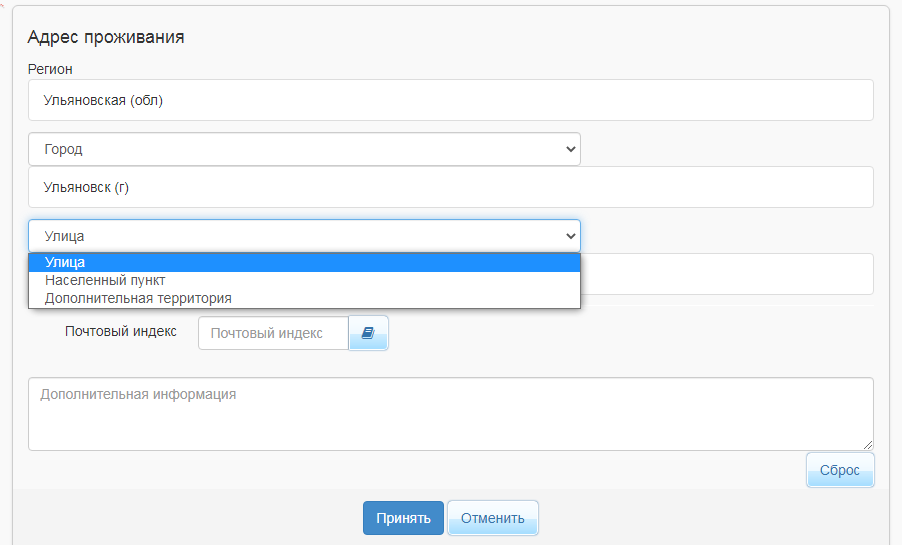 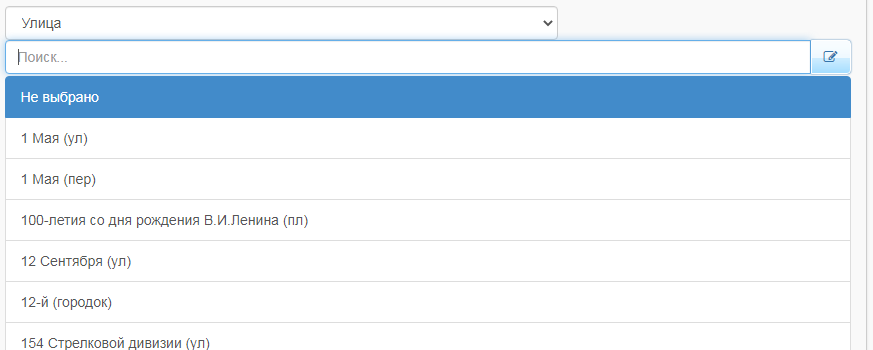 Если контактный телефон приписан неверно или адрес выбирается не из списка, то при зачислении ребёнка с АИС СГО система выдаст ошибку, которую поправить можно будет только с помощью редактирования адресной информации Заявителя в ГИС Е-Услуги.Поставить галочку, что адреса ребёнка и родителей совпадают 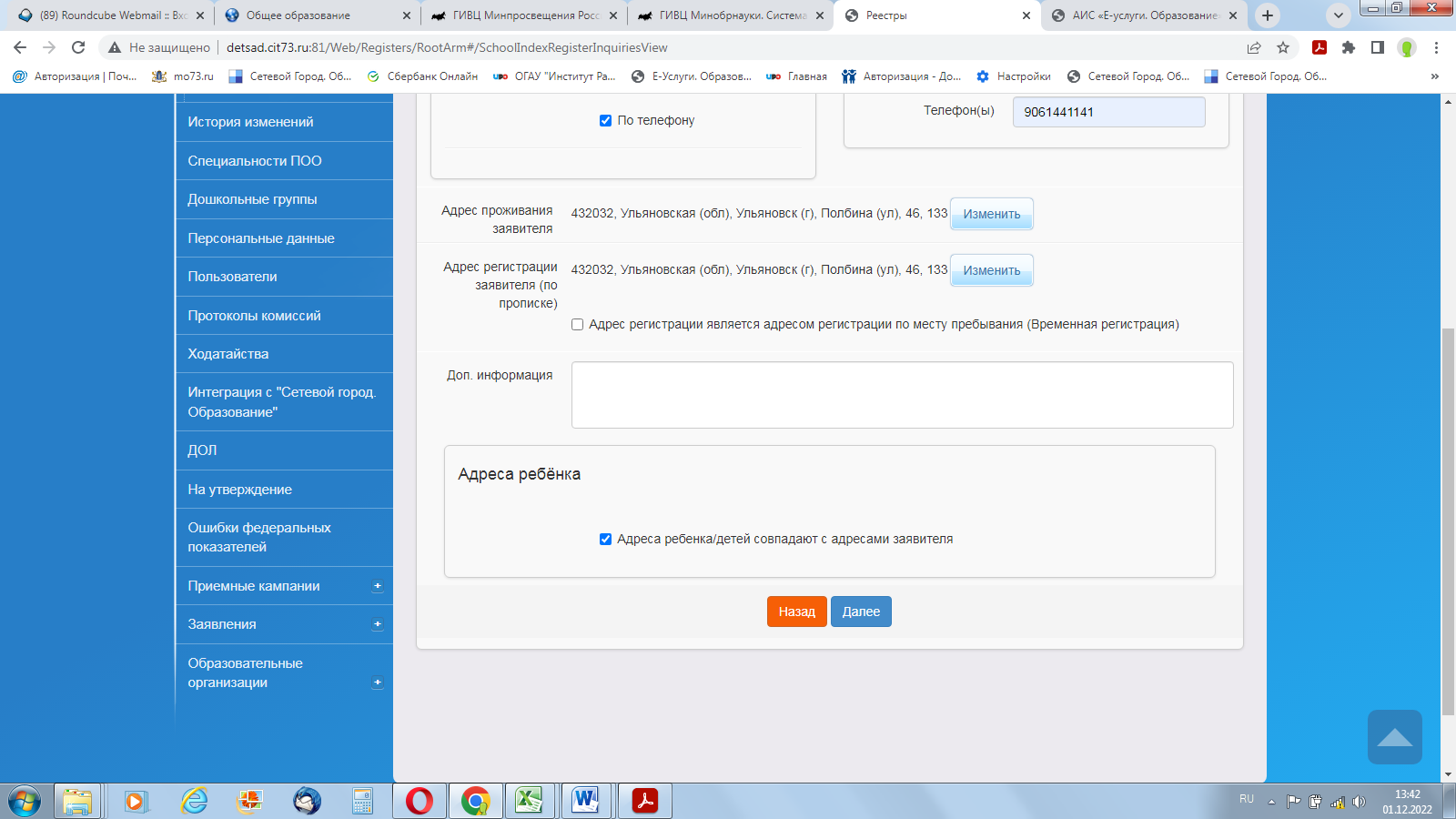 Шаг 3. Указать, что заявление на перевод/зачисление в 10 класс, если есть необходимость в обучении по адаптированной программе, тоже выделить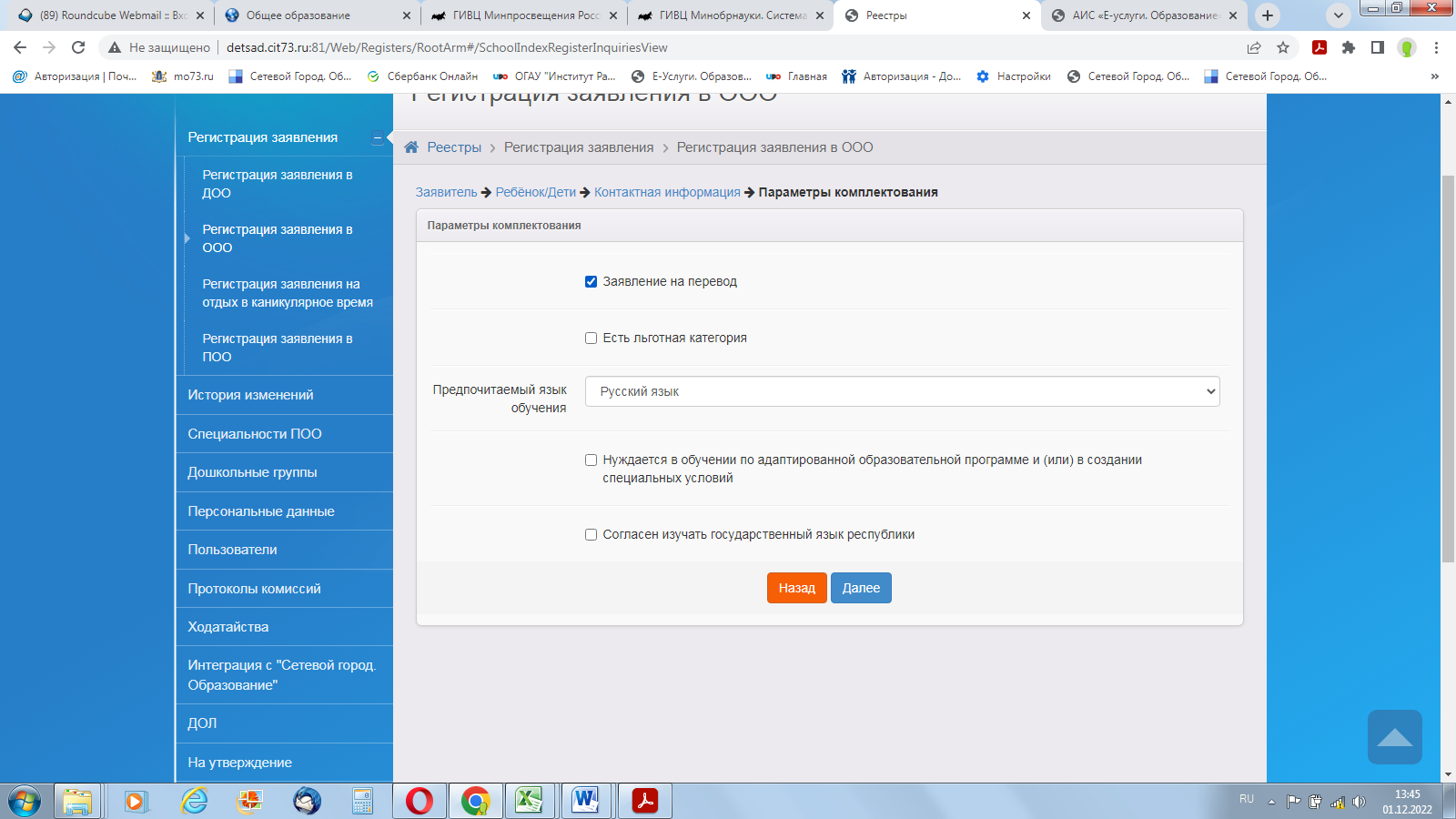 Шаг 4. Указать место и класс выбытия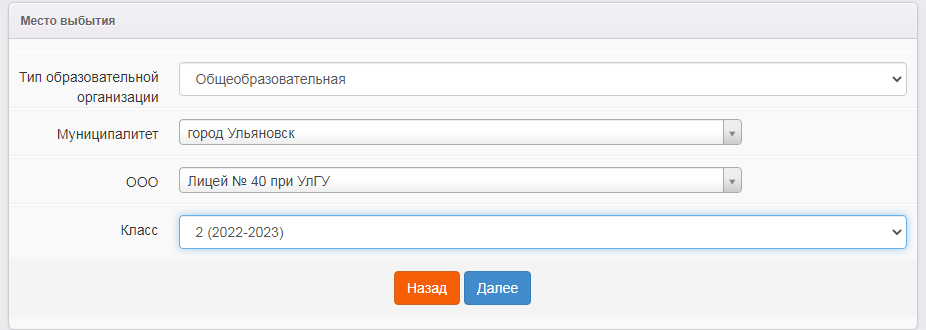 Шаг 5. Выбрать из списка параметры класса зачисления 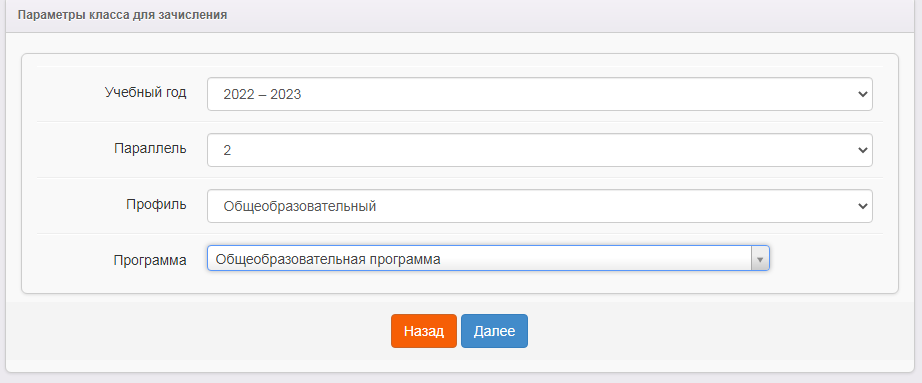 Шаг 6. Выбрать из списка предпочитаемые ОО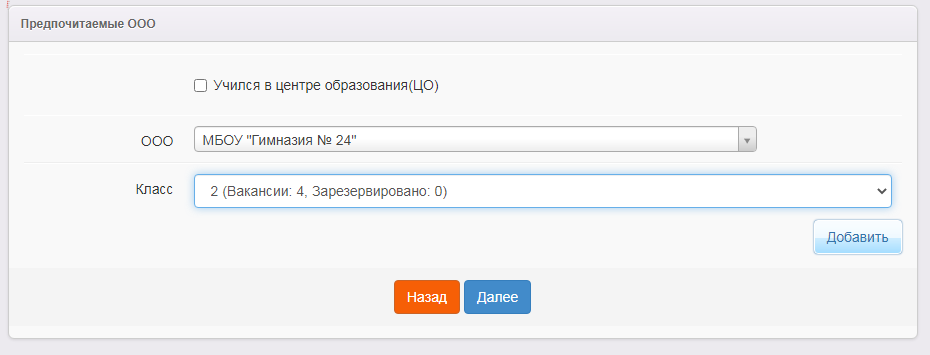 Внимание! На этом шаге Заявитель может ознакомиться с вакантными местами в ОО (при условии проведённой сотрудником ОО работы по заполнению вакантных мест в карточке, где создаются классы).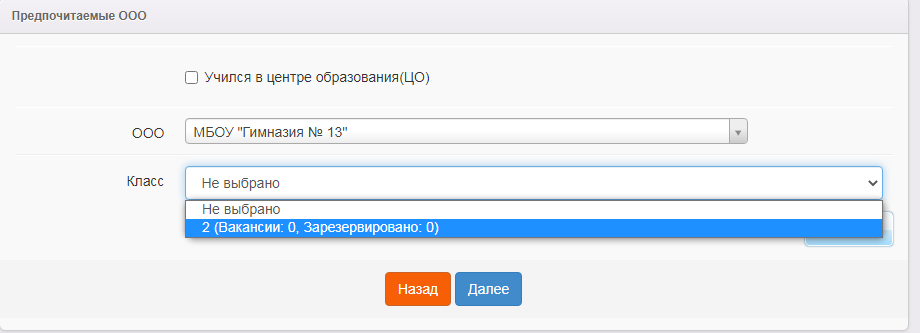 Шаг 7. При нажатии на кнопку добавить выходит информация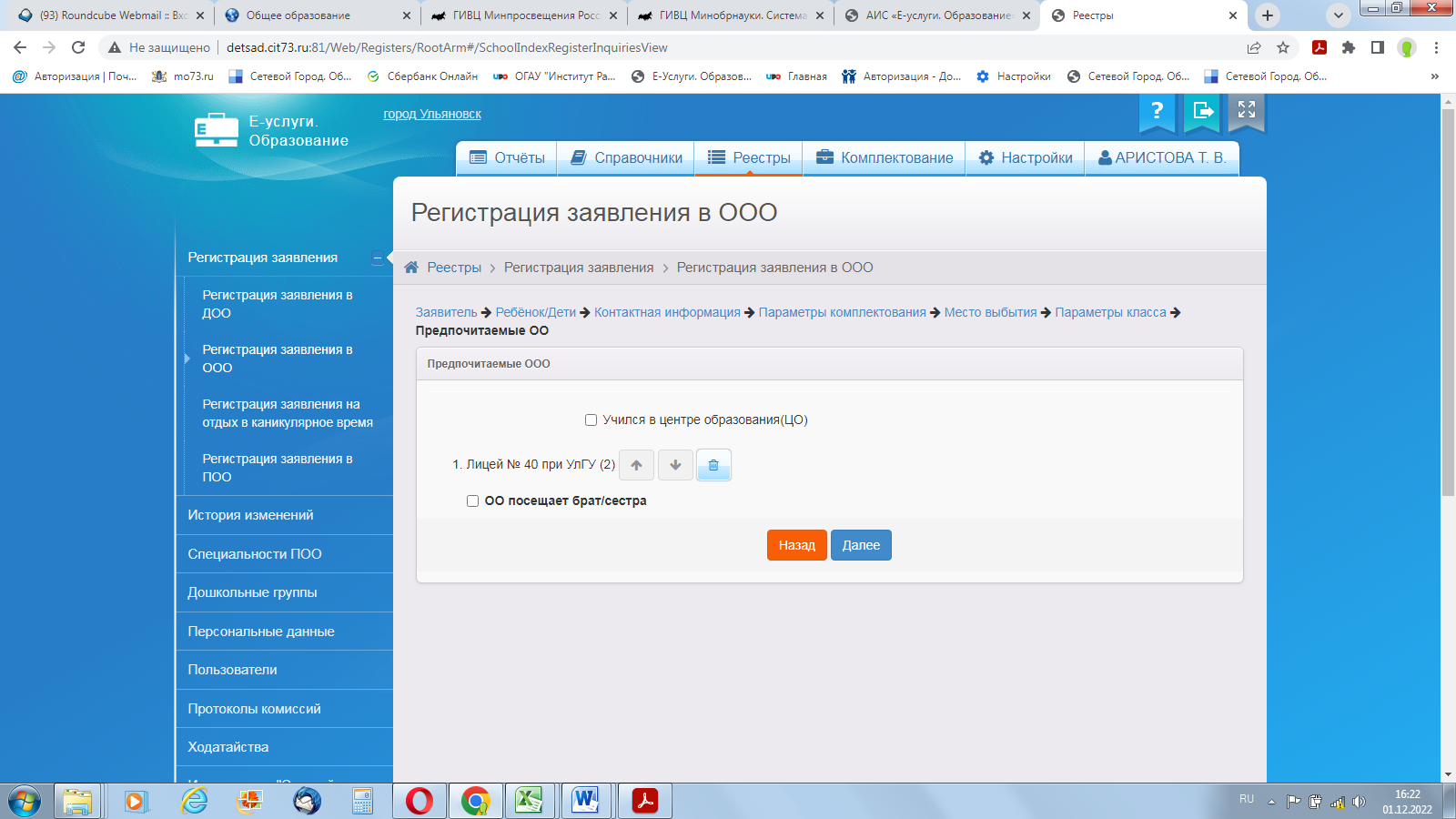 Шаг 8. Можно прикрепить файлы (размер одного файла не должен превышать 5мб.)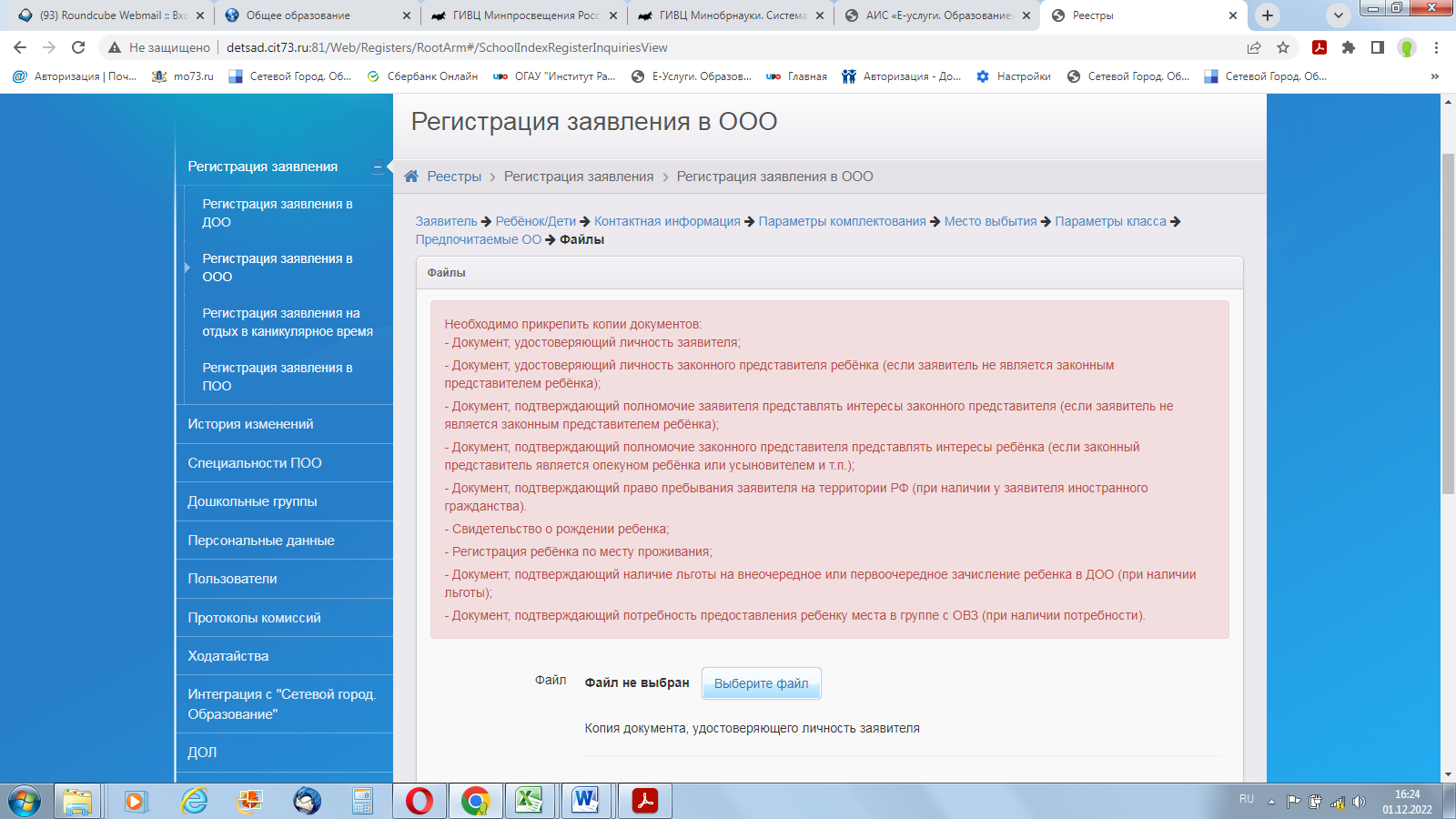 Шаг 9. Далее отобразится информация о внесённых данных в заявлении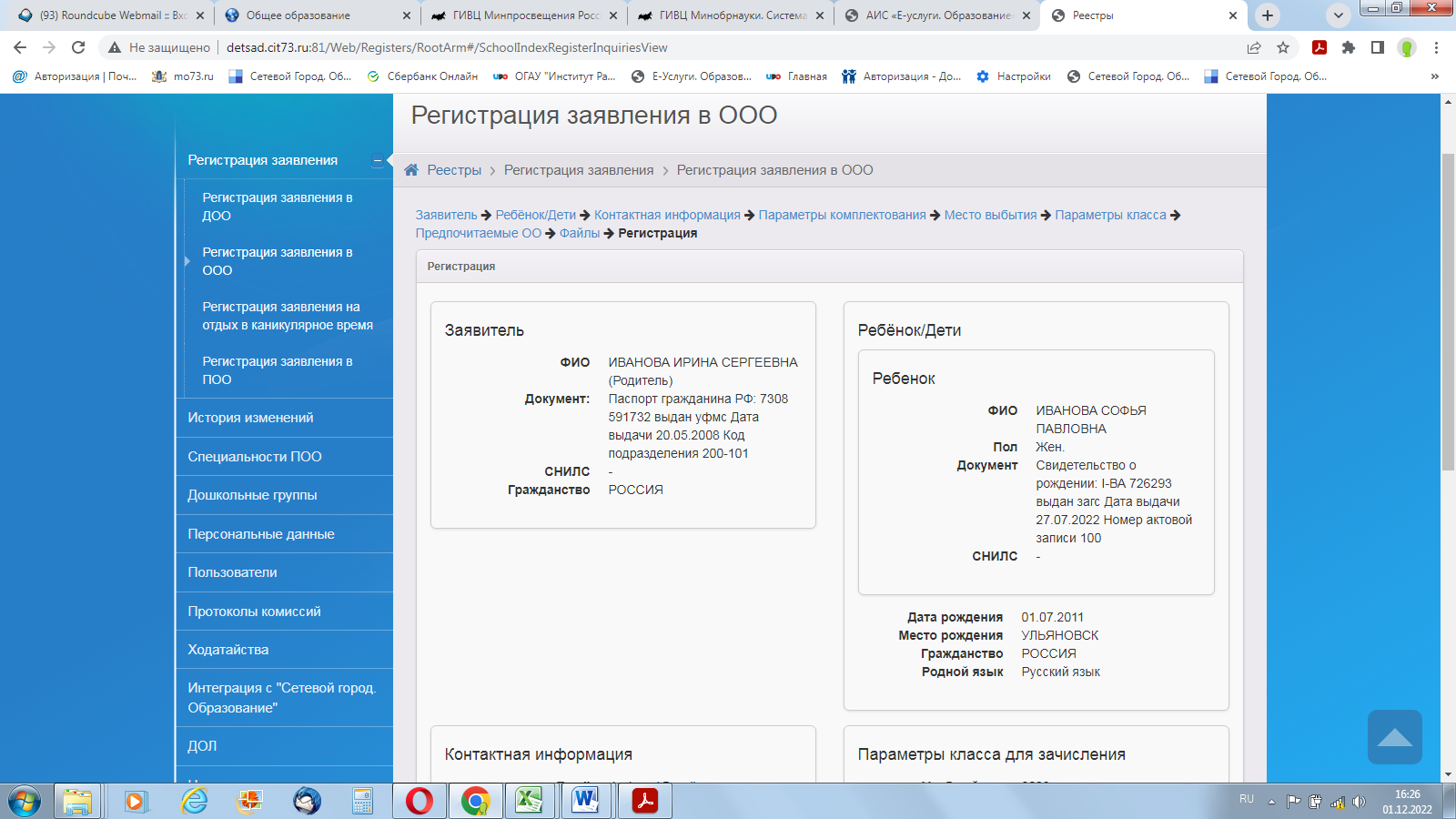 Шаг 10. Нажать на кнопку «Регистрация», заявление составлено.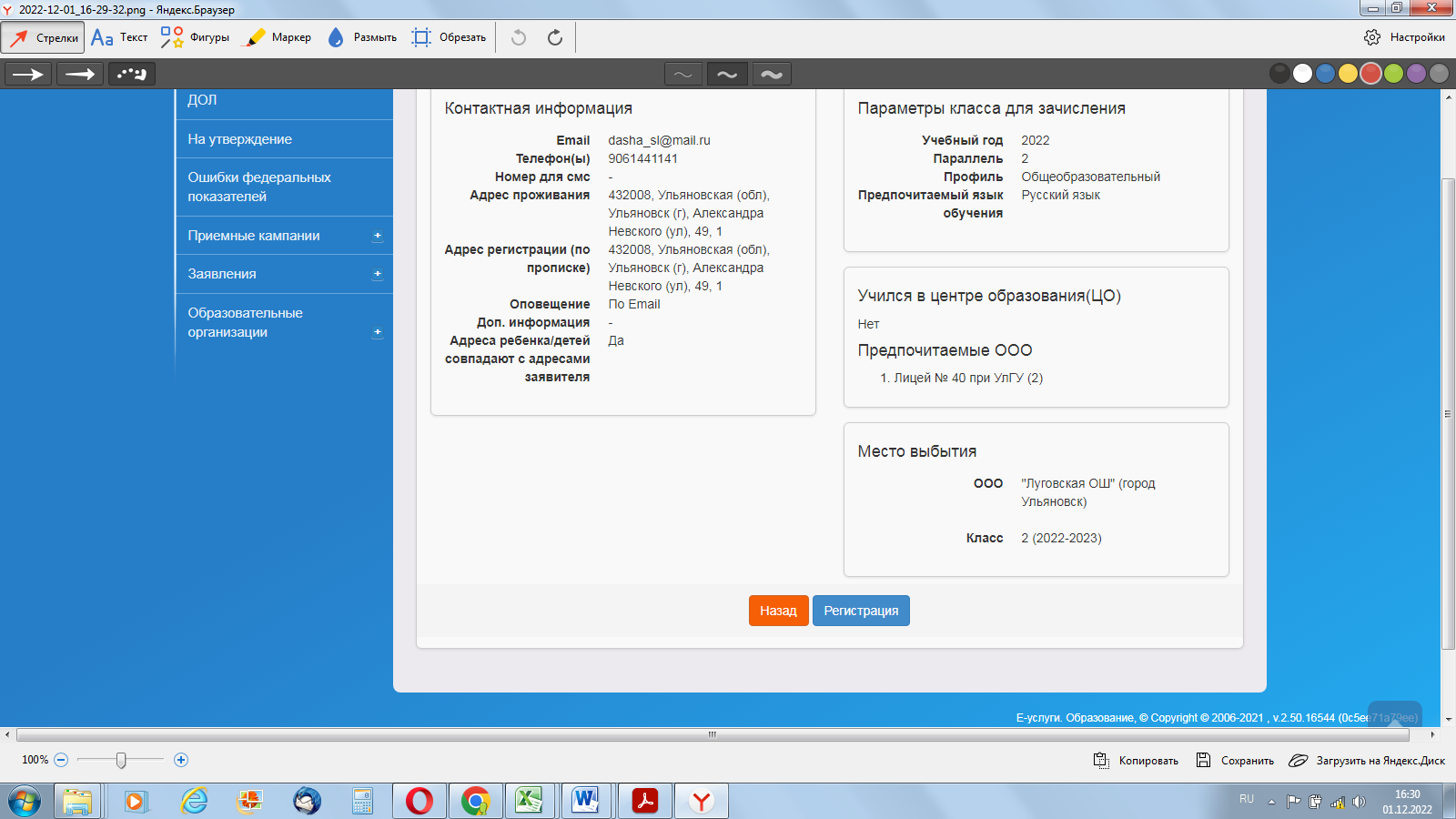 Его можно просмотреть через меню РеестрыПерсональные данные, фильтром выбрать ФИО ученика или номер его свидетельства о рождении.Утверждение и постановка заявления в очередь. Внимание! Предварительно перед постановкой заявления в очередь необходимо проверить оригиналы документов Заявителя, указанных в Регламенте.После проверки требуемых для предъявления документов выберите команду «Перевести в статус «Очередник» и нажмите кнопку «Выполнить».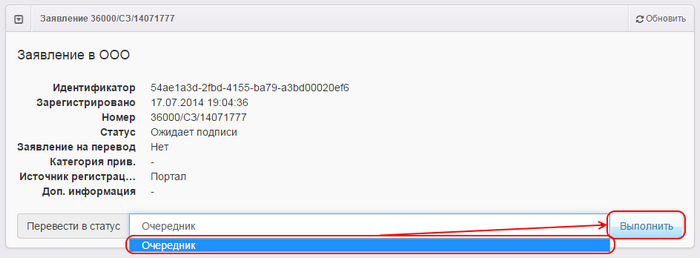 В результате статус заявления меняется на Очередник и  в реестре персональных данных в полях Проверены (-о) … для Заявителя и ребёнка появляется утверждение Да (т.е. до постановки заявления в очередь данные были подтверждены оригиналами документов), 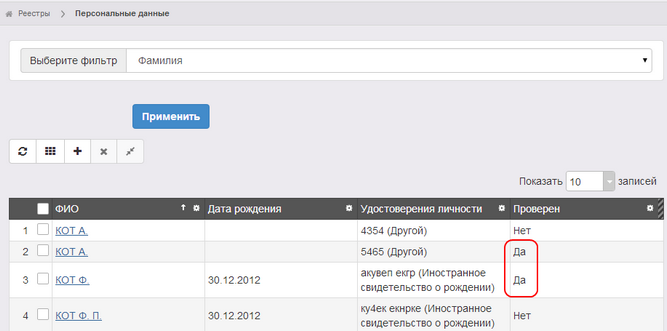 а в историю изменений вносится строка с Ф.И.О. проверяющего.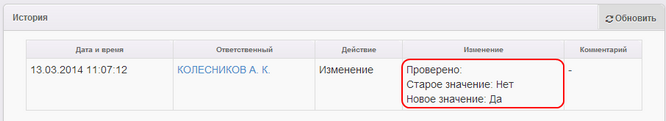 